ПРАВИЛА  ТРАНСПОРТИРОВКИ, ЭКСПЛУАТАЦИИ  И  ХРАНЕНИЯСтойку финишную  хранить в помещениях, обеспечивающих сохранность изделия от механических повреждений, попадания влаги и действия агрессивных сред.ГАРАНТИЙНЫЕ ОБЯЗАТЕЛЬСТВАИзготовитель гарантирует соответствие стоек техническим требованиям при соблюдении потребителем условий эксплуатации и хранения.Гарантийный срок эксплуатации – 12 месяцев со дня получения стоек потребителем. Гарантийный ремонт производится только при наличии паспорта.СВЕДЕНИЯ О РЕКЛАМАЦИЯХВ случае обнаружения дефектов и неисправностей изделия Потребитель имеет право предъявить рекламацию в течение 30 дней с момента получения изделия, а Изготовитель обязуется удовлетворить требования по рекламации в течение 30 дней с момента её получения.СВИДЕТЕЛЬСТВО О ПРОДАЖЕДата _________                   Выдал ___________________________Дата _________                  Подпись покупателя________________ООО «Пумори – Спорт»Стойка финишнаяПаспорт – описание701.581.000ПС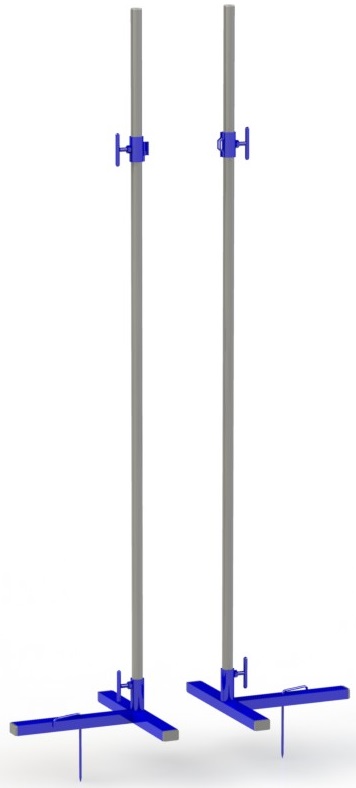 Россия, 620142, г. Екатеринбург, ул. Монтёрская, 3Тел.: (343) 287-93-70; 287-93-80E-mail:psp@pumori.ruwww.pumorisport.ruТЕХНИЧЕСКОЕ ОПИСАНИЕВВЕДЕНИЕ	Техническое описание предназначено для изучения конструкции и содержит технические данные и сведения об устройстве изделия, необходимые для обеспечения его правильной эксплуатации.НАЗНАЧЕНИЕСтойка финишная предназначена для проведения соревнований различного вида, для определения победителя.ТЕХНИЧЕСКИЕ ДАННЫЕОсновные размеры стойки: Высота, мм								1750Высота ленты максимальная, мм					1700Ширина, мм 								500Длина, мм 									400УСТРОЙСТВО ИЗДЕЛИЯСтойка для прыжков в высоту представляет собой сборно-сварную  конструкцию, состоящую из вертикальной (1) и опорной трубы (2), подвижного бегунка (3) с полкой для планки, который фиксируется прижимным винтом (4).Стойки изготавливаются из труб сечением 25х25х2 мм, используется порошково-полимерное покрытие или НЦ, цвет – синий.КОМПЛЕКТ  ПОСТАВКИХомут									1Жимок									4Основание									2Хомут									1Труба										2Кол										2Заглушка 40х25								6Заглушка ф26,8								2Лента									1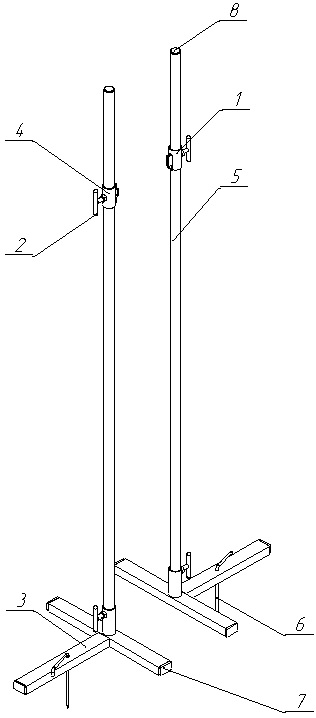 Рисунок 1 – Комплект поставкиИзготовитель оставляет за собой право на изменения конструкции, не ухудшающие эксплуатационные характеристики изделия.СВИДЕТЕЛЬСТВО О ПРИЕМКЕЗаводской №: 701.581соответствует техническим требованиям конструкторской документации и признано годным для эксплуатации.Приемку произвел ________________	Дата выпуска 		27.01.15г.                                       (роспись )Приемку произвел _________________	Дата выпуска _________                                                     (роспись) 